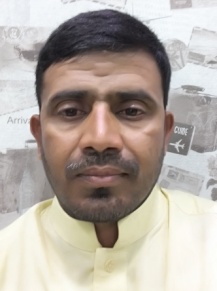 SAJJAD Email Address: sajjad-392741@2freemail.com Post Applied For:Safety OfficerCareer Objective: I am looking for a position in a company where I enjoy work in the competitive and dynamic environment to utilize my potential and skills to enhance the company business. Personal Details: Name 				:	SAJJAD Date of Birth 			:	31/03/1983Sex				:	MaleMarital Status 			:	Married Religion 			:	Muslim Languages Known 		:	English, Arabic , Urdu and PunjabiNationality 			:	PakistaniEducation knowledge:Metric 		(Bise Rawalpindi 1999)Intermediate	(Bise Rawalpindi 2007) Computer Knowledge Ms Office, Internet, Ms ExcelTypingEffective use of Internet & Email ETC safet courseHABC Level 2 Award in fire Safety (QCF)NEBOSH general Certificate (National Examination Board in Occupational Health & Safety) International Board Certificate Level 3 U,KCertificate of AttainmentCOSHHIOSH (Managing Safety)PRESENT ROLES AND RESPONSIBILTIES:Preparation of HIRA, Job Safety Analysis, Risk AssessmentWork Permits Verification for hot & Cold Jobs.Tool box Talk, Pre-job Brefing for Safety task AssignmentSafety a Excavation, Installation of batching Plant, from work for Construction erection, Concreting, working at Height, Installation at height, Safety of Steel yard, Structure fabrication Shop, Tank, Farm EtcHeavy Lifts for safe operation.Safe & standard erection of scaffolds.Traffic safety, onsite Emergency plan response (Mock Drills) etc.Monitor ppe and ensure quality & availability of ongoing construction activities mechanical jobs.Management safety walk, safety committee meetings, weekly progress meetings.Contractors, approvals through technical bid Evaluation and pre Questionnaires Queries.Independent handling of construction site for Field Sade Jobs.Safety audits, inspection, Hazard Identification, Safety management walk etc.Putting observation in action tracking system, communication with line management. Accident investigation for facts & root cause findings, analysis & implementing recommendation of the same and sharing lessons.Promoter safety culture by safety promotion activities.To comply legal requirement for safety, Health & Environments.Imparting general and job specific training to works.CORE  CPMPETENCIES IN PROCESS SAFETY:Tank Farm Safety, Unit process safety, ware house/storage, chemical Handing Safety. Process Hazard Analysis (PHA) Risk assessment (HIRE/JSA/HazOPP)Safety at plant shutdown & pre-start-up.F & G Detectors, Field Analyzers/ sensors for safety / double layer precession, safety valves etc.Process Safety, Safety Inspection of plant regular visit.Electrical safety, Lockout tag out, maintains.Safety audits/loss prevention audits.Weekly safety report, Analyzing the accident trend, investigation to facts & root cause suggest corrective actions, ensure compliances.Safety committee activity, develop and support documented EHSQ management system.Strong written and verbal communication skills in English.Well motivated and able to work independently.To improve EHS awareness and safety culture through education / training programs and providing leadership within the area.wORK EXPERIENCE:Worked  CSCEC Hassyan Clean Coal Power Project Dubai since 02 years1 year 6 months Abu Dhabi International Air port Mid Field Building Project in CCC. 6 months Al Habtoor Construction Company Bridge  ProjectJabal Ali Dubai.1 years 2 months Al Ruwais Power Plant project Abu Dhabi in Inco Company.8 months Shah Gas plant project Hameem Abu dhabi in Kaefer  company.1 Year Dubai International airport terminal 2 extension Project in Arab Tec Company.1 year worked  Oil & Gas Project Abu Dhabi